BRANDON HIGH SCHOOL
BOYS VARSITY BASKETBALLBrandon High School Boys Varsity Basketball falls to Fenton High School 57-46Tuesday, December 12, 2017
7:00 PM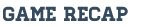 D. McNeir-Nealy - 14 points
K. Jones - 9 points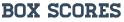 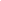 